Publicado en  el 25/01/2016 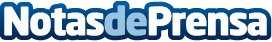 Las donaciones de LetsBonus y sus usuarios alcanzan los 40.000€ para Oxfam IntermónLa IV edición de restaurantes Estrella Michelin recauda 6.469€ para la campaña ‘Cambia su agua. Salva su vida’ | En la última edición han participado restaurantes de A Coruña, Alicante, Barcelona, Bilbao Huesca, Madrid, Pontevedra, Santander y Toledo
	LetsBonus  y Oxfam Intermón han cerrado 2015 con una recaudación de 6.469€ a través de donaciones solidarias, que se suman a los 34.357€ ya recaudados desde el inicio de su colaboración en 2011. Datos de contacto:Nota de prensa publicada en: https://www.notasdeprensa.es/las-donaciones-de-letsbonus-y-sus-usuarios_1 Categorias: Restauración Solidaridad y cooperación http://www.notasdeprensa.es